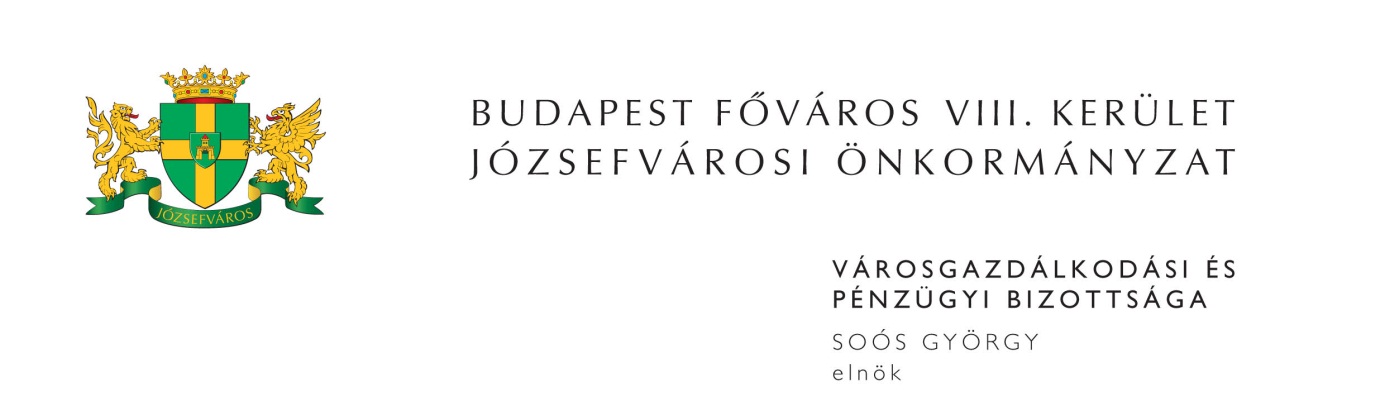 M E G H Í V ÓBudapest Józsefvárosi Önkormányzat Városgazdálkodási és Pénzügyi Bizottsága2017. évi 18. rendes ülését2017. június 12-én (hétfő) 1300 órárahívom össze.A Városgazdálkodási és Pénzügyi Bizottság ülését a Józsefvárosi Polgármesteri HivatalIII. 300-as termében (Budapest VIII. kerület, Baross u. 63-67.) tartja.Napirend1. Beszerzések(írásbeli előterjesztés)Javaslat a „Józsefvárosi Önkormányzat Kerületi Építési Szabályzatának és Szabályozási Tervének beszerzése” tárgyú, közbeszerzési értékhatárt el nem érő beszerzési eljárás eredményének megállapítására (PÓTKÉZBESÍTÉS)Előterjesztő: Iványi Gyöngyvér - főépítész, Városépítészeti Iroda vezetője2. Gazdálkodási ÜgyosztályElőterjesztő: dr. Galambos Eszter - ügyosztályvezető(írásbeli előterjesztés)Javaslat közterület-használati kérelmek elbírálására (PÓTKÉZBESÍTÉS)Javaslat Budapest VIII. kerületi intézmények távhőellátáshoz csatlakozására vonatkozó szándéknyilatkozat elfogadására (PÓTKÉZBESÍTÉS)Javaslat Józsefvárosi Gazdálkodási Központ Zrt.-vel kapcsolatos döntések meghozatalára (PÓTKÉZBESÍTÉS)3. Zárt ülés keretében tárgyalandó előterjesztések(írásbeli előterjesztés)Javaslat a Budapest VIII. kerület, Szemafor utca ……………….. szám alatti lakás elidegenítésével kapcsolatos vételár és eladási ajánlat jóváhagyására eseti döntés alapján (PÓTKÉZBESÍTÉS)Előterjesztő: Bozsik István Péter - Józsefvárosi Gazdálkodási Központ Zrt. vagyongazdálkodási igazgatójaMegjelenésére feltétlenül számítok. Amennyiben az ülésen nem tud részt venni, kérem, azt írásban (levélben, elektronikus levélben) jelezni szíveskedjen Soós György bizottsági elnöknek legkésőbb 2017. június 12-én az ülés kezdetéig. Budapest, 2017. június 7.	Soós György s.k.	elnök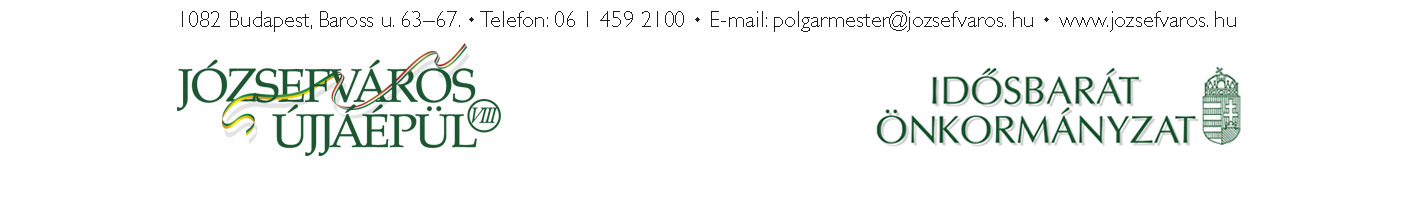 2